Informacja o Pomorskim Urzędzie Wojewódzkim w Gdańsku  w tekście łatwym do czytania i zrozumienia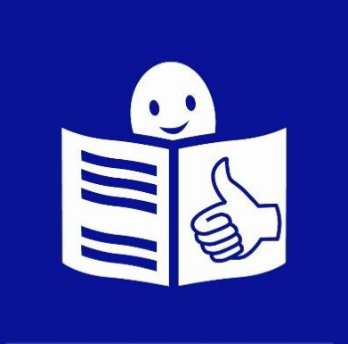 Pomorski Urząd Wojewódzki mieści się w Gdańsku przy ulicy Okopowej 21/27 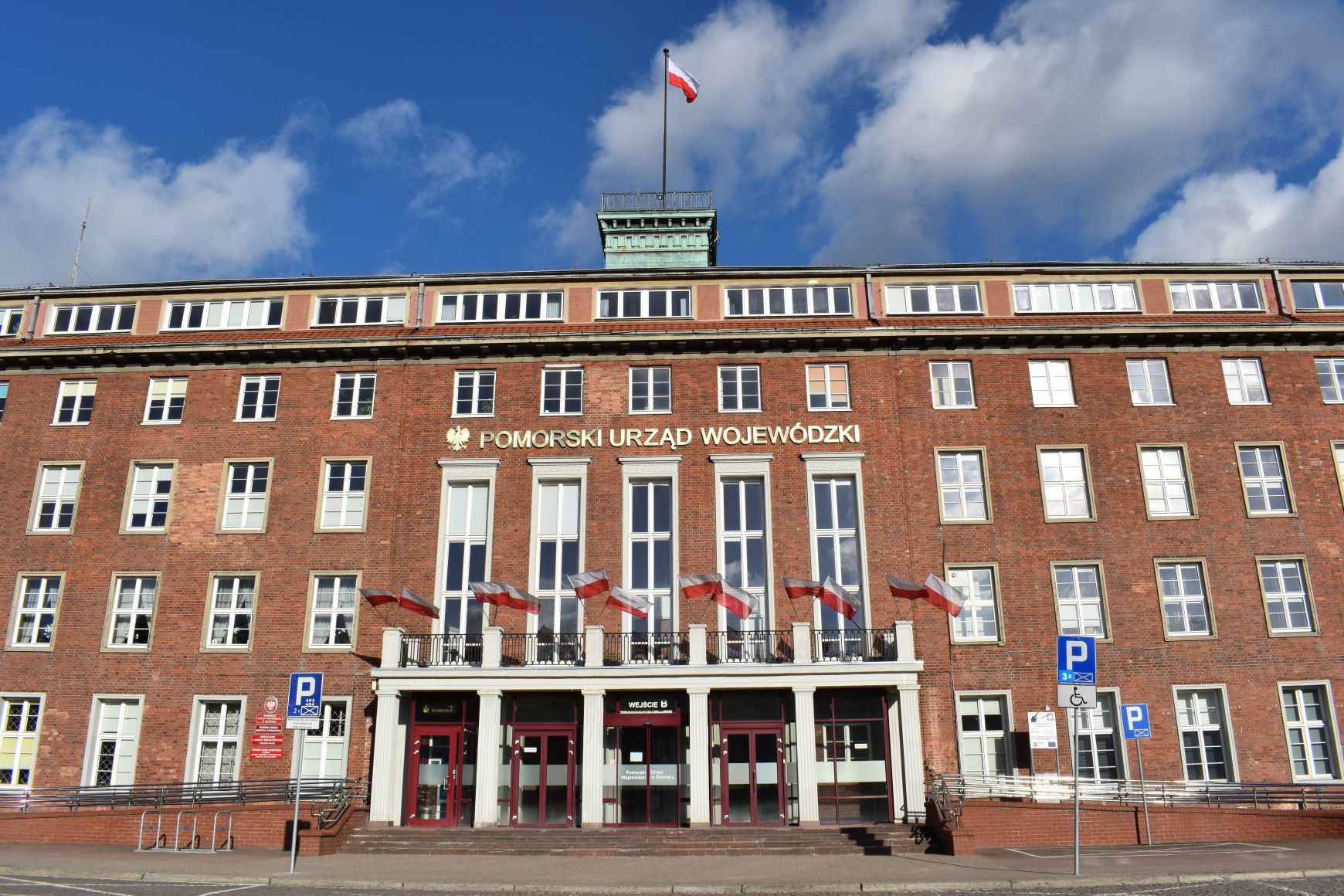 Urzędem kieruje Wojewoda. 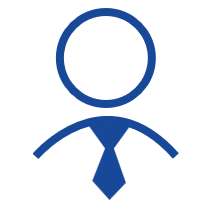 Robi to w imieniu premiera rządu Polski.Wojewoda reprezentuje rząd Polski na Pomorzu.Wojewodzie pomagają wicewojewodowie i dyrektor generalny.Urząd wojewódzki jest podzielony naczęści zwane wydziałami. Każdy wydział zajmuje się innymi sprawami.Urząd ma wielu pracowników.Pomagają oni mieszkańcom oraz osobom, które przybyły do Polski z innych krajów (cudzoziemcom)W urzędzie możesz:• Dostać paszport.Dostać kartę pobytu albo zezwolenie na pracę, jeśli jesteś cudzoziemcem.• Założyć Profil Zaufany , który pozwala załatwiać sprawy za pomocą Internetu.• Otrzymać z archiwum stare dokumenty.• Możesz złożyć skargę na działanie innych urzędów.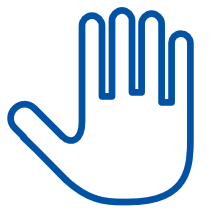 • Jeśli ktoś jest niepełnosprawny to Urząd może wydać mu zaświadczenie które to potwierdzi.Urząd pomaga otrzymać rodzinom oraz osobom starszym dodatkowe pieniądze na ważne potrzeby przez programy Maluch+, Senior+.  Urząd pomaga też gminom i powiatom w budowie dróg – toFundusz Dróg Samorządowych.Urząd pomaga ratować też ludzi.Pracownicy Dyspozytorni Medycznej wysyłają pogotowie ratunkowe albo helikopter na miejsce wypadku,Ale musisz najpierw telefonować na numer sto dwanaście (112).Żeby załatwić sprawy w Urzędzie możesz:• Napisać pismo i wysłać je na adres:Pomorski Urząd Wojewódzki w GdańskuUl. Okopowa 21/27 80-810 Gdańsk,• Przynieść pismo do Urzędu i je zostawić,• Napisać wiadomość i wysłać na adres e-mail: zok@gdansk.uw.gov.pl,• Zadzwonić pod numer telefonu: 58 30 77 695,• Przyjść do Urzędu i spotkać się z pracownikiem w godzinach od 7:45 do 15:45. 